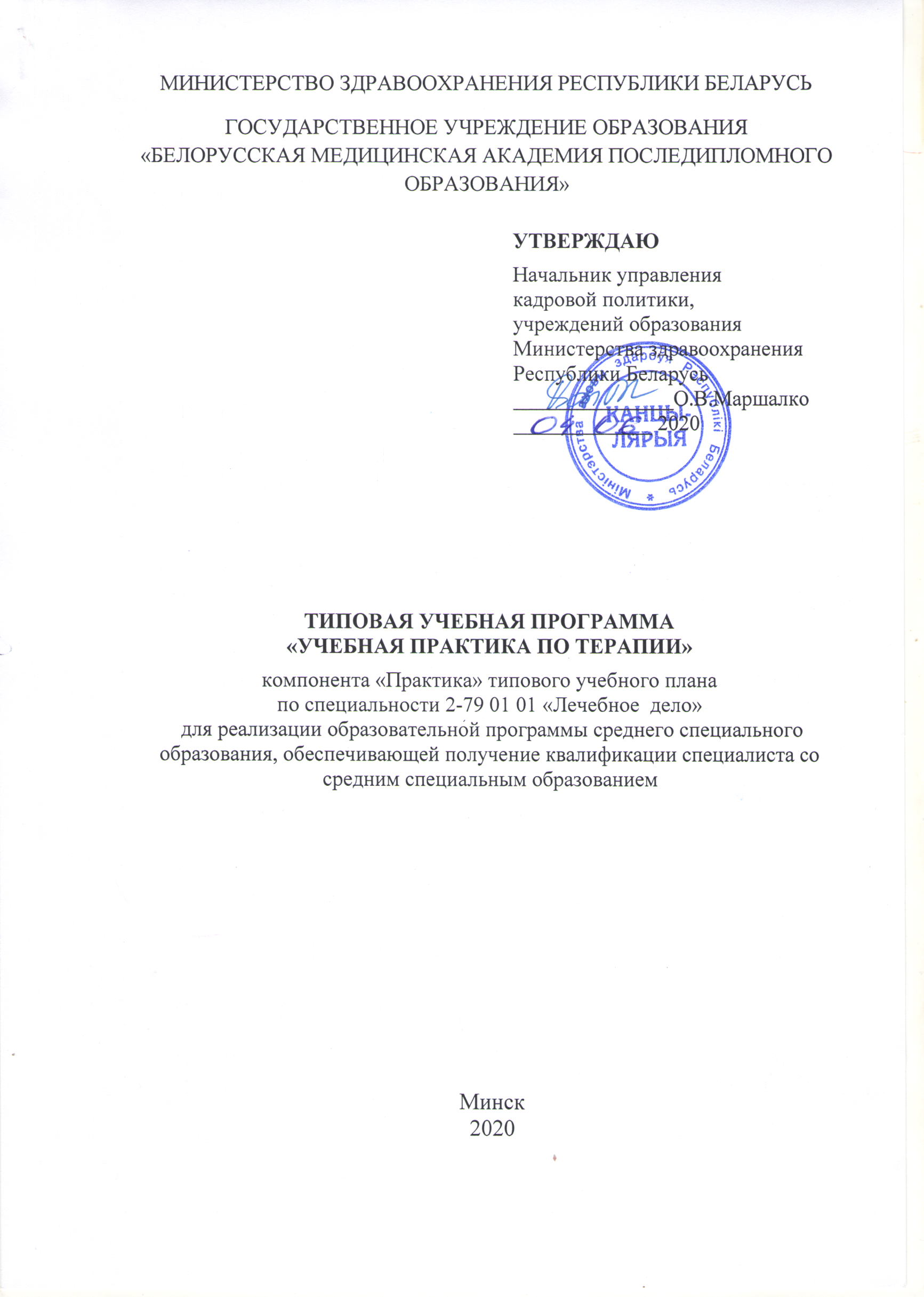 Рекомендовано к утверждению центром научно-методического обеспечения высшего и среднего специального медицинского, фармацевтического образования государственного учреждения образования «Белорусская медицинская академия последипломного образования»  Начальник центра							Е.М.РусаковаПОЯСНИТЕЛЬНАЯ ЗАПИСКАТиповая учебная программа «Учебная практика по терапии» разработана в соответствии с образовательным стандартом и типовым учебным планом по специальности 2-79 01 01 «Лечебное дело».Учебная практика по терапии проводится на втором курсе и является составной частью образовательного процесса. Цель учебной практики – систематизация и комплексное использование учащимися теоретических знаний, закрепление практических умений и навыков, необходимых для успешного выполнения профессиональных функций фельдшера-акушера, помощника врача по амбулаторно-поликлинической помощи.Задачи учебной практики: ознакомление учащихся со структурой и организацией работы приемного, диагностических и терапевтических отделений больничных организаций; формирование умений по проведению субъективного и объективного обследования пациентов с различной патологией, выделению основных синдромов, их обоснованию, постановки предварительного диагноза в соответствии с современной классификацией заболеваний и проведения дифференциальной диагностики;формирование умений по диагностике и оказанию медицинской помощи при неотложных состояниях; закрепление навыков по выполнению лечебных и диагностических манипуляций;формирование и совершенствование коммуникативных форм общения, этических норм при работе с пациентами и коллегами; овладение учащимися умениями проведения профилактической и информационно-просветительской работы;подготовка учащихся к самостоятельной трудовой деятельности.Организация и проведение практики осуществляется в соответствии с Положением о практике учащихся, курсантов, осваивающих содержание образовательных программ среднего специального образования, утвержденным постановлением Совета Министров Республики Беларусь от 11.07.2011 № 941.Объем учебной практики по терапии составляет 108 учебных часов. Практика проводится в организациях здравоохранения, утвержденных в качестве баз практического обучения учреждения образования, с использованием современного оборудования и новейших технологий, позволяющих в полном объеме обеспечить выполнение программы практики.Накануне практики проводится инструктаж по охране труда при выполнении различных видов работ, разъясняются цели и задачи учебной практики, особенности организации каждого этапа практики и оформления необходимой документации. Осуществляется ознакомление с графиком практики и требованиями, предъявляемыми к учащимся во время прохождения учебной практики. Учащиеся получают индивидуальные задания.Общее руководство практикой учащихся в организации здравоохранения возлагается на главного врача организации здравоохранения или его заместителя, главную медицинскую сестру.Непосредственное руководство практикой учащихся в структурных подразделениях организации здравоохранения осуществляют старшие медицинские сестры или другие квалифицированные специалисты, для которых данная работа является основной.Руководителями практики от учреждения образования назначаются преподаватели, ведущие учебные дисциплины специального цикла. Руководитель практики от учреждения образования совместно с руководителем практики от организации здравоохранения планирует выполнение учебной программы практики, осуществляет контроль выполнения программы практики, разрабатывает тематику заданий, оказывает учащимся методическую помощь, проверяет выполнение индивидуальных заданий.Учащиеся при прохождении учебной практики осуществляют самостоятельную практическую деятельность в соответствии с учебной программой практики под контролем руководителей практики, осуществляющих непосредственное руководство.Во время практики учащиеся ведут дневники, где ежедневно описывают выполняемую работу. Дневники учебной практики проверяются и подписываются ежедневно непосредственным руководителем практики и руководителем практики от учреждения образования.С целью углубленного изучения отдельных вопросов, касающихся профессиональной деятельности, в период учебной практики учащиеся выполняют индивидуальные задания, тематику которых разрабатывает руководитель практики от учреждения образования.По окончании практики, учащиеся представляют в учреждение образования дневник практики, характеристику, отчет о прохождении практики, выполненные индивидуальные задания.Итогом учебной практики является отметка, которая выставляется по результатам выполнения учащимися программы практики, защиты установленных форм отчетности (дневник, письменный отчет, индивидуальное задание) и с учетом характеристики, составленной руководителем практики от организации здравоохранения. ПРИМЕРНЫЙ ТЕМАТИЧЕСКИЙ ПЛАНСОДЕРЖАНИЕ ПРОГРАММЫ Вводное занятиеЦели, задачи и содержание учебной практики, порядок и календарный график ее проведения. Требования безопасности при прохождении учебной практики. Содержание и правила оформления отчета.Раздел 1. Организация работы в приемном отделении больничных организаций терапевтического профиляТема 1.1. Ознакомление с организацией работы приемного отделения. Прием и регистрация пациентов терапевтического профиля Ознакомление с устройством и организацией работы приемного отделения. Изучение нормативных правовых актов (далее – НПА), регламентирующих требования к соблюдению санитарно-эпидемиологического режима и организации работы приемного отделения. Ознакомление с функциональными обязанностями и порядком работы медицинских работников приемного отделения. Участие в приеме и регистрации пациентов. Проведение антропометрического измерения. Выявление педикулеза и проведение полной или частичной санитарной обработки пациента. Транспортировка пациентов в отделения больничной организации. Заполнение медицинской документации приемного отделения (медицинской карты стационарного пациента (ф 003/у-07), статистической карты выбывшего из стационара (ф 066/у-07), журнала учета инфекционных заболеваний, пищевых отравлений, осложнений после прививки (ф 060/у), экстренного извещения (ф 058/у) и др).Совершенствование навыков общения с пациентами и их родственниками, работниками отделения.Раздел 2. Организация работы клинико-диагностических отделенийТема 2.1. Ознакомление с организацией работы клинико-диагностической лаборатории. Лабораторные методы исследованияОзнакомление с организацией работы клинической лаборатории, требованиями по соблюдению санитарно-противоэпидемических мероприятий при работе с биологическим материалом. Виды лабораторных исследований. Ознакомление с методами исследования крови в клиническо-диагностической лаборатории. Содержание и диагностическое значение общего (клинического) анализа крови. Подготовка пациента к забору крови на исследования. Взятие крови из пальца. Интерпретация результатов анализов крови.Подготовка пациента к биохимическому исследованию крови. Взятие крови из вены. Изучение биохимических показателей крови (норма, патология). Интерпретация результатов биохимических анализов крови.Ознакомление с методами исследования мочи в клинической лаборатории. Содержание и диагностическое значение общего анализа мочи. Исследование мочи по Зимницкому, Нечипоренко, бактериологическое исследование мочи, их диагностическое значение. Качественное определение белка, сахара, кетоновых тел в моче экспресс-методом. Интерпретация результатов анализов мочи.Ознакомление с лабораторным исследованием мокроты. Интерпретация анализов мокроты при различных заболеваниях дыхательных путей.Ознакомление с методами исследования кала. Содержание и диагностическое значение копрограммы. Исследование кала на скрытую кровь, яйца гельминтов. Бактериологическое исследование кала. Подготовка пациентов к сбору кала на виды исследования, различные особенности подготовки пациента в зависимости от вида исследования. Интерпретация результатов анализов кала.Тема 2.2. Ознакомление с организацией работы отделения функциональной диагностики. Электрокардиографическое исследованиеОзнакомление с организацией работы отделения функциональной диагностики, обязанностями медицинских работников отделения. Техника безопасности при работе с электроприборами. Работа в кабинете функциональной диагностики. Исследование функции внешнего дыхания. Участие в проведении спирометрии. Изучение спирограмм. Электрокардиография. Электрокардиографическая аппаратура. Техника записи электрокардиограммы. Основные элементы электрокардиограммы. Функциональные методы исследования: велоэргометрия, холтеровское мониторирование ЭКГ, суточное мониторирование АД, реография. Снятие ЭКГ. Проведение анализа ЭКГ и формирование 
ЭКГ-заключения. Тема 2.3. Эндоскопические и ультразвуковые исследованияОзнакомление с устройством, организацией работы и медицинской документацией кабинета ультразвуковой диагностики. Техника безопасности при работе в эндоскопическом и УЗИ кабинетах.Правила подготовки пациентов к ультразвуковому исследованию органов брюшной полости (печени, желчевыводящих путей) и почек. Участие в обследовании пациентов. Изучение данных ультразвукового исследования.Ознакомление с устройством и работой эндоскопического кабинета. Правила подготовки пациентов к проведению эндоскопических исследований желудочно-кишечного тракта, бронхоскопии. Профилактика инфекций, связанных с оказанием медицинской помощи, при эндоскопических вмешательствах. Участие в обследовании пациентов. Изучение данных эндоскопического исследования.Тема 2.4 Ознакомление с организацией работы рентгенологического отделения. Рентгенологические исследованияОзнакомление со структурой и организацией работы рентгенологического отделения.Изучение инструкций по обеспечению радиационной безопасности при проведении рентгенологических исследований, по охране труда, пожарной и электробезопасности при работе в отделении лучевой диагностики, обязанностей рентгенолаборанта.Ознакомление с медицинской документацией рентгенологического отделения. Правила подготовки пациента к бронхографии, рентгеноскопии и рентгенографии желудка и двенадцатиперстной кишки, ирригоскопии и другим рентгенологическим исследованиям. Участие в проведении рентгенологических исследований: рентгеноскопия, рентгенография, контрастная рентгенография, флюорография и др. Изучение рентгенограмм с различными заболеваниями внутренних органов.Раздел 3. Организация работы терапевтического отделенияТема 3.1. Ознакомление с организацией работы палатной медицинской сестры отделения терапевтического профиля. Работа на посту, выполнение лечебных манипуляцийИзучение НПА, регламентирующих требования к соблюдению санитарно-противоэпидемических мероприятий и организации работы терапевтического отделения. Правила внутреннего распорядка отделения. Прием и выписка пациентов. Организация питания, отдыха пациентов, посещений родственниками и передач.Ознакомление с организацией работы сестринского поста, должностными обязанностями палатной медицинской сестры, правилами приема и сдачи дежурств.Оформление и работа с медицинской документацией поста: медицинской картой стационарного пациента, листом врачебных назначений, температурным листом и др.Ознакомление с порядком выписки и хранения лекарственных средств в терапевтическом отделении.Осуществление выборки из листов врачебных назначений.   Подготовка и раздача лекарственных средств пациентам. Участие в заполнении журнала наркотических, сильнодействующих средств.Тема 3.2. Работа на сестринском посту. Совершенствование коммуникативных навыков общения с пациентами и персоналом. Проведение информационно-просветительской работы Ведение наблюдения за пациентами (термометрия, подсчет пульса, дыхания, измерение артериального давления, учет суточного диуреза, водного баланса). Выполнение лечебно-диагностических назначений 
врача-специалиста.Правила пользования индивидуальной плевательницей, индивидуальным карманным ингалятором, небулайзером. Закрепление навыков придания пациенту дренажного положения, Обучение пациента правилам применения бронходилятаторов в аэрозольной упаковке.Осуществление ухода за тяжелобольными пациентами (помощь в проведении утреннего туалета, смена нательного и постельного белья, профилактика пролежней), обучение родственников приемам наблюдения и ухода в домашних условиях. Проведение информационно-просветительской работы с пациентами по формированию здорового образа жизни, профилактике заболеваний внутренних органов и их осложнений. Чтение лекции или проведение бесед с пациентами.Тема 3.3 Ознакомление с организацией работы процедурной медицинской сестры. Работа в процедурном кабинете. Ведение медицинской документацииИзучение НПА, должностных инструкций медсестры процедурного кабинета.  Подготовка процедурного кабинета к работе. Дезинфекция изделий медицинского назначения. Гигиеническая антисептика рук. Участие в проведении текущей и генеральной уборок процедурного кабинета. Особенности хранения и введения наркотических и сильнодействующих лекарственных средств. Участие в заполнении журнала наркотических, сильнодействующих средств.Проведение психологической подготовки пациента перед проведением манипуляции.Выполнение внутрикожных и подкожных инъекций. Внутримышечное введение различных лекарственных веществ. Разведение антибиотиков.Возможные осложнения при выполнении внутрикожных, подкожных и внутримышечных инъекций.Алгоритм действий процедурной медицинской сестры при оказании экстренной медицинской помощи пациентам с анафилаксией. Работа с медицинской документацией процедурного кабинета. Тема 3.4. Работа в процедурном кабинете. Ведение медицинской документации Изучение НПА по вопросам профилактики парентеральных гепатитов и ВИЧ-инфекции в организации здравоохранения.Взятие крови на биохимическое исследование шприцем и с помощью вакуумных систем. Порядок действий работников организаций здравоохранения при аварийном контакте с биологическим материалом пациента, загрязнении биологическим материалом объектов внешней среды в соответствии с требованиями НПА. Транспортировка крови в лабораторию.Внутривенное струйное введение лекарственного средства. Заполнение системы для инфузионной терапии. Проведение внутривенных капельных вливаний.Подготовка пациента и участие в проведении плевральной пункции. Профилактика инфекций, связанных с оказанием медицинской помощи при проведении инвазивных медицинских вмешательств.Сбор медицинских отходов (шприцы, иглы, системы для внутривенного вливания, перевязочный материал, перчатки). Работа с медицинской документацией процедурного кабинета. Тема 3.5. Осмотр пациентов. Выделение основных синдромов заболевания. Заполнение учебной медицинской карты стационарного пациента Осмотр пациентов отделения терапевтического профиля.Расспрос пациента: общие сведения о пациенте, основные и общие жалобы, уточнение данных анамнеза настоящего заболевания, сбор анамнеза жизни. Обследование пациента: осмотр, пальпация, перкуссия и аускультация, оценка тяжести состояния. Совершенствование навыков подсчета числа дыхательных движений (ЧДД), определение пульса и его свойств, проведение антропометрических измерений (рост, вес), расчета индекса массы тела, измерения температуры, измерения артериального давления (АД). Определение периферических отеков и асцита.Выделение основных синдромов при различных назологических формах заболеваний, их обоснование. Постановка предварительного диагноза в соответствии с современной классификацией заболеваний.Участие в выполнении назначений врача-специалиста. Ведение медицинской документации. Заполнение учебной медицинской карты стационарного пациента. Тема 3.6. Осмотр пациентов. Анализ данных дополнительных исследований. Постановка и обоснование диагноза Участие в обходе врача-специалиста. Проведение самостоятельного осмотра пациентов: аускультация и перкуссия сердца и легких, измерение АД, подсчет пульса, пальпация живота.Составление плана обследования пациента, обоснование назначения лабораторных и инструментальных методов. Подготовка к лабораторным исследованиям и инструментальным методам обследования. Оформление направлений на различные виды исследования. Интерпретация результатов дополнительных методов исследования. Формулировка и обоснование развернутого диагноза заболевания внутренних органов.Составление и обоснование плана этиопатогенетического лечения пациентов с учетом особенности течения заболеваний внутренних органов и сопутствующих заболеваний.Участие в выполнении назначений врача-специалиста. Ведение медицинской документации. Заполнение учебной медицинской карты стационарного пациента. Тема 3.7. Осмотр пациентов. Оформление выписного эпикриза. Составление рекомендаций пациенту Участие в обходе врача-специалиста. Проведение самостоятельного осмотра пациентов: аускультация и перкуссия сердца и легких, измерение АД, подсчет пульса, пальпация живота; оценка динамики их состояния.Участие в проведении лечебных и диагностических процедур пациентов, медицинском уходе за ними.Оформление выписного эпикриза. Составление рекомендаций пациенту по медицинской реабилитации и профилактике заболеваний. Раздел 4. Организация работы отделения интенсивной терапииТема 4.1.	Ознакомление с организацией работы, оснащением и медицинской документацией отделения интенсивной терапии. Наблюдение и интенсивная терапия, медицинский уход за пациентами в отделении интенсивной терапииОзнакомление с организацией работы, оснащением и медицинской документацией отделения интенсивной терапии. Показания к госпитализации пациентов в отделение интенсивной терапии.Принципы диагностики и интенсивной терапии неотложных состояний.Контроль за состоянием пациента: термометрия, подсчет ЧДД, частоты сердечных сокращений, пульса, измерение АД с регистрацией данных в температурном листе. Осуществление медицинского ухода за периферическим венозным катетером у тяжелобольных пациентов. Осуществление ухода за пациентами, находящимися на ИВЛ. Осуществление медицинского ухода за пациентами в бессознательном и агональном состоянии. Признаки клинической, биологической смерти, правила обращения с трупом. Особенности коммуникаций с пережившими утрату родственниками.Тема 4.2. Участие в наблюдении и медицинском уходе за пациентами в палате интенсивной терапии. Медицинский уход за пациентами пожилого и старческого возраста. Оформление учебной медицинской карты стационарного пациентаУчастие в наблюдении и медицинском уходе за пациентами, находящимися в критическом состоянии. Участие в проведении реанимационных мероприятий.Медицинский уход за пациентами пожилого и старческого возраста.Закрепление теоретических знаний о критериях оценки тяжести состояния пациента и способах проведения сердечно-легочной реанимации.Оформление учебной медицинской карты стационарного пациента.Тема 4.3. Неотложные состояния в кардиологии и пульмонологииДиагностика неотложных состояний в кардиологии: тромбоэмболия легочной артерии, острая сердечно-сосудистая недостаточность, сердечная астма, ангинозный статус при инфаркте миокарда, кардиогенный шок, нарушения ритма сердца, гипертонический криз.Диагностика неотложных состояний в пульмонологии: приступ бронхиальной астмы, острая дыхательная недостаточность, легочное кровотечение, пневмоторакс.Оказание скорой (неотложной) помощи в пульмонологии и кардиологии. ПЕРЕЧЕНЬ ПРАКТИЧЕСКИХ НАВЫКОВ, ПОДЛЕЖАЩИХ ЗАКРЕПЛЕНИЮПроведение гигиенической антисептики рук.Сбор жалоб и данных анамнеза.Проведение общего осмотра пациента.Проведение антропометрических измерений, регистрация полученных данных в медицинской документации.Определение периферических отеков и асцита.Пальпация грудной клетки. Перкуссия и аускультация легких.Пальпация, перкуссия и аускультация сердца.Пальпация органов брюшной полости, определение размеров печени перкуторным методом.Пальпация кожи, подкожно-жировой клетчатки, щитовидной железы, периферических лимфатических узлов, мышц, костей скелета, суставов.Подсчет пульса, определение его характеристик. Регистрация полученных данных в медицинской документации.Измерение уровня артериального давления. Регистрация полученных данных в медицинской документации.Взятие крови из вены на биохимическое исследование шприцем.Взятие крови из вены на биохимическое исследование с помощью вакуумных систем.Взятие крови из вены на серологическое исследование.Разведение и расчет дозы антибиотиков.Введение лекарственного средства внутримышечно.Введение лекарственного средства внутривенно.Введение лекарственного средства внутривенно с использованием системы инфузионной.Проведение генеральной уборки процедурного кабинета.Подготовка пациента, медицинского инструментария и ассистирование врачу в проведении плевральной пункции.Проведение дезинфекции изделий медицинского назначения с использованием химических средств дезинфекции.Подготовка медицинских отходов к утилизации.Снятие ЭКГ, оценка результатов.Обучение пациента правилам применения бронходилятаторов в аэрозольной упаковке.Обучение пациента правилам пользования индивидуальной плевательницей.Ведение медицинской документации различных структурных подразделений организаций здравоохранения (приемного, диагностических, терапевтического отделений, палат интенсивной терапии).КРИТЕРИИ ОЦЕНКИ РЕЗУЛЬТАТОВ УЧЕБНОЙ ДЕЯТЕЛЬНОСТИ УЧАЩИХСЯ Примечание. Отметка «0» (ноль) выставляется учащемуся при невыполнении учащимся учебной программы практики.ЛИТЕРАТУРАОсновнаяМаршалко, О.В. Терапия: учебное пособие / О.В. Маршалко,                А. И. Карпович. Ч.1,2 – Минск: РИПО, 2016.Лис, М.А. Пропедевтика внутренних болезней / М.А. Лис,                  Ю.Т. Солоненко, К.Н. Соколов. – Минск: Издательство Гревцова, 2012.Смолева, Э.В., Аподиакос, Е.В. Терапия с курсом первичной медико-санитарной помощи / Э.В.Смолева, Е.В. Аподиакос. – Ростов на Дону: Феникс, 2018.ДополнительнаяЯромич, И.В. Скорая и неотложная медицинская помощь /               И.В. Яромич.  Минск: Вышэйшая школа, 2013.Тарасевич, Т.В. Сестринское дело в терапии / Т.В. Тарасевич.   Минск: РИПО, 2016.Нормативные правовые актыКлинический протокол оказания скорой (неотложной) медицинской помощи взрослому населению : приказ Министерства здравоохранения Республики Беларусь от  30.09. 2010 № 1030.Клинический протокол «Экстренная медицинская помощь пациентам с анафилаксией»: постановление Министерства здравоохранения Республики Беларусь от  01 июня 2017 г. № 50Клинический протокол диагностики и лечения острого и хронического бронхита, астмы, хронической обструктивной болезни легких, бронхоэктатической болезни, абсцесса легкого и средостения: приказ Министерства здравоохранения Республики Беларусь от 05.07.2012 № 768. Клинический протокол диагностики и лечения заболеваний, характеризующихся повышенным кровяным давлением, диагностики и лечения инфаркта миокарда, нестабильной стенокардии, диагностики и лечения сердечной недостаточности, диагностики и лечения тахикардии и нарушений проводимости : Постановление Министерства здравоохранения Республики Беларусь от 06.06.2017 № 59.О правилах медицинской этики и деонтологии : постановление Министерства здравоохранения Республики Беларусь от 07. 08.2018 № 64О санитарно-эпидемиологическом благополучии населения : Закон Республики Беларусь от 07.01.2012 № 340-3 : с изм. и доп.Об утверждении Санитарных норм и правил «Санитарно-эпидемиологические требования к организациям, оказывающим медицинскую помощь, в том числе к организации и проведению санитарно-противоэпидемических мероприятий по профилактике инфекционных заболеваний в этих организациях», признании утратившими силу некоторых постановлений Министерства здравоохранения Республики Беларусь: постановление Министерства здравоохранения Республики Беларусь, 05.07.2017 №73.О проведении дезинфекции и стерилизации учреждениями здравоохранения : приказ Министерства здравоохранения Республики Беларусь от 25.11.2002 № 165.Об утверждении Санитарных норм и правил «Санитарно-эпидемиологические требования к обращению с медицинскими отходами» : постановление Министерства здравоохранения Республики Беларусь от 07.02.2018 № 14.Инструкция «Гигиеническая и хирургическая антисептика кожи рук медицинского персонала» : утв. Главным государственным санитарным врачом Республики Беларусь от 05.09. 2001 № 113-0801.Об утверждении Санитарных норм и правил «Требования к организации и проведению санитарно-противоэпидемических мероприятий, направленных на предупреждение возникновения и распространения вирусных гепатитов» и признании утратившим силу постановления Министерства здравоохранения Республики Беларусь от 14.11.2011 № 112 : постановление Министерства здравоохранения Республики Беларусь от 06.02.2013 № 11.О пересмотре ведомственных нормативных актов, регламентирующих вопросы по проблеме ВИЧ/СПИД : приказ Министерства здравоохранения Республики Беларусь от 16.12.1998 № 351.Об утверждении Санитарных норм и правил «Санитарно-эпидемиологические требования к организациям, оказывающим медицинскую помощь, в том числе к организации и проведению санитарно-противоэпидемических мероприятий по профилактике инфекционных заболеваний в этих организациях», признании утратившими силу некоторых постановлений Министерства здравоохранения Республики Беларусь: постановление Министерства здравоохранения Республики Беларусь от 05.07.2017 г. № 73. Об Утверждении Санитарных норм и правил «Санитарно-эпидемиологические требования к обращению с медицинскими отходами»: постановление Министерства здравоохранения Республики Беларусь от 07.02.2018 № 14.Об утверждении Санитарных норм и правил «Требования к организации и проведению санитарно-противоэпидемических мероприятий, направленных на предупреждение возникновения и распространения вирусных гепатитов»: постановление Министерства здравоохранения Республики Беларусь от 06.02.2013 г. № 11.Правила выписки, хранения и учета наркотических и психотропных лекарственных средств: постановление Министерства здравоохранения Республики Беларусь от 28.12. 2004 № 51.Инструкция «Об организации диетического питания в государственных организациях здравоохранения» : постановление Министерства здравоохранения Республики Беларусь от 29.08.2008 № 135, с изм. и дополн. 25.03.2011, 20.07.2011.Об утверждении Перечня основных манипуляций, необходимых для формирования профессиональных компетенций по специальности          2-79 01 01 «Лечебное дело» : приказ Министерства здравоохранения Республики Беларусь от 16.08.2017 № 905.Об утверждении Инструкций по выполнению инъекций и внутривенных инфузий : приказ Министерства здравоохранения Республики Беларусь от 27.11.2017  № 1355.Об утверждении форм первичной медицинской документации в организациях здравоохранения, оказывающих стационарную помощь : приказ Министерства  здравоохранения  Республики  Беларусь от 01.10.2007  № 792.Авторы:Т.А.Ильясова, преподаватель учреждения образования «Белорусский государственный медицинский колледж»;Н.Ф.Багдасарова, преподаватель высшей квалификационной категории учреждения образования «Белорусский государственный медицинский колледж»Рецензенты:А.В.Борисов, главный врач учреждения здравоохранения «Городская клиническая больница скорой медицинской помощи» г.Минска;Е.М.Лешкович, преподаватель первой квалификационной категории учреждения образования «Минский государственный медицинский колледж»№ п/пРаздел, темаКоличество учебных часовВводное занятие1Раздел 1. Организация работы в приемном отделении больничных организаций терапевтического профиля6,21.1.Ознакомление с организацией работы приемного отделения. Прием и регистрация пациентов терапевтического профиля6,2Раздел 2. Организация работы клинико-диагностических отделений28,82.1.Ознакомление с организацией работы клинико-диагностической лаборатории. Лабораторные методы исследования7,22.2.Ознакомление с организацией работы отделения функциональной диагностики. Электрокардиографическое исследование 7,22.3.Эндоскопические и ультразвуковые исследования7,22.4.Ознакомление с организацией работы рентгенологического отделения. Рентгенологические исследования 7,2Раздел 3. Организация работы терапевтического отделения50,43.1.Ознакомление с организацией работы палатной медицинской сестры отделения терапевтического профиля. Работа на сестринском посту, выполнение лечебных манипуляций7,23.2.Работа на сестринском посту. Совершенствование коммуникативных навыков общения с пациентами и персоналом. Проведение информационно-просветительской работы7,23.3.Ознакомление с организацией работы процедурной медицинской сестры. Работа в процедурном кабинете. Ведение медицинской документации7,23.4.Работа в процедурном кабинете. Ведение медицинской документации7,23.5.Осмотр пациентов. Выделение основных синдромов заболевания. Заполнение учебной медицинской карты стационарного пациента7,23.6.Осмотр пациентов. Анализ данных дополнительных исследований. Постановка и обоснование диагноза7,23.7.Осмотр пациентов. Оформление выписного эпикриза. Составление рекомендаций пациенту 7,2Раздел 4. Организация работы отделения интенсивной терапии21,64.1.Ознакомление с организацией работы, оснащением и медицинской документацией отделения интенсивной терапии. Наблюдение и интенсивная терапия, медицинский уход за пациентами в отделении интенсивной терапии7,24.2.Участие в наблюдении и медицинском уходе за пациентами в палате интенсивной терапии. Медицинский уход за пациентами пожилого и старческого возраста. Оформление учебной медицинской карты стационарного пациента7,24.3.Неотложные состояния в кардиологии и пульмонологии7,2Итого108Отметка в баллахКритерии и показатели оценки1 (один)Самостоятельные действия отсутствуют. Грубые нарушения принципов медицинской этики и деонтологии, отсутствие контакта с пациентом. Учащийся воспроизводит и высказывает отдельные объекты программного учебного материала в виде несвязанных между собой понятий, и при этом отсутствует полный ответ на поставленные вопросы. Не соблюдает санитарно-противоэпидемические мероприятия. Индивидуальное задание не выполнено. Нарушает правила ведения учетной и отчетной медицинской документации.Имеет отрицательные характеристики непосредственных руководителей практики2 (два)Учащийся ориентируется и различает объекты изучения программного учебного материала, предъявляемые в готовом виде. Пытается вести медицинскую документацию (регистрация показателей: температуры тела, пульса, АД, ЧДД), осуществлять уход за пациентами, но при этом допускает существенные ошибки. Не умеет работать с пациентами. Допускает существенные ошибки при проведении санитарно-противоэпидемических мероприятий, выполнении индивидуального задания. Имеет отрицательные характеристики непосредственных руководителей практики3 (три)Самостоятельно выполняет практические манипуляции неуверенно, без осмысления и обоснования действий, с нарушением последовательности выполнения, допускает ошибки, которые не позволяют достигнуть цели выполнения манипуляции. Стремится к установлению психологического контакта с пациентом. Допускает существенные ошибки при проведении санитарно-противоэпидемических мероприятий, выполнении индивидуального задания. Нарушает правила ведения учетной и отчетной документации.Имеет отрицательные характеристики непосредственных руководителей практики4(четыре)Учащийся демонстрирует воспроизведение большей части программного учебного материала. Выполняет санитарно-противоэпидемиологические мероприятия. Испытывает трудности в установлении эффективной коммуникации с пациентом. Манипуляции выполняет механически, допуская несущественные ошибки. Знания применяет в знакомой ситуации. Множественные несущественные ошибки при выполнении индивидуального задания.Имеет положительные характеристики непосредственных руководителей практики5 (пять)Учащийся осознанно воспроизводит большую часть программного материала. Осуществляет и документирует уход за пациентами. Может оценить состояние пациента (его сознание, цвет кожи и слизистых и т.д.) под контролем руководителя практики. При выполнении практических манипуляций устанавливает эффективную коммуникацию с пациентом. Готовит необходимое оборудование, оснащение и последовательно выполняет манипуляции по известному алгоритму, но допускает единичные ошибки, которые могут вызвать отрицательные эмоции пациента. Выполняет санитарно-противоэпидемиологические мероприятия. При выполнении индивидуального задания допускает более 5 несущественных ошибок. Имеет представление о ведении необходимой медицинской документации.Имеет положительные характеристики непосредственных руководителей практики6 (шесть)Учащийся демонстрирует полные и осознанные знания программного учебного материала. Реализует медицинский уход за пациентами. Стремится дать рекомендации по диете, профилактике заболевания. Соблюдает нормы медицинской этики и деонтологии. Коммуникативные навыки реализует не в полной мере. При выполнении практических манипуляций допускает неточности, существенно не влияющие на состояние здоровья. Выполняет санитарно-противоэпидемиологические мероприятия. Допускает 4-5 несущественные ошибки при выполнении индивидуального задания. Умеет заполнять медицинскую документацию.Имеет положительные характеристики непосредственных руководителей практики7 (семь)Учащийся владеет программным учебным материалом. Дает правильные рекомендации по уходу. Устанавливает вербальный и невербальный контакт с пациентом, но затрудняется в нестандартной ситуации. Выполняет практические навыки последовательно, но с некоторыми неудобствами для пациента (неудобное положение пациента, не подложил пеленку, не подал подогретое судно и т.д.). Осуществляет осмотр пациентов с помощью преподавателя. Стремится к овладению профессией. Стремится выполнить сложное задание. Допускает несущественные ошибки, которые исправляет по замечанию руководителя практики. Допускает 2-3 несущественные ошибки при выполнении индивидуального задания. Правильно осуществляет ведение медицинской документации.Имеет положительные характеристики непосредственных руководителей практики8(восемь)Учащийся владеет и оперирует программным материалом, демонстрируя полное, прочное знание учебного материала. Умеет проводить информационно-просветительскую работу, установить коммуникацию с пациентами. Дает правильные рекомендации по уходу. Допускает 1-2 несущественные ошибки, которые самостоятельно исправляет. Демонстрирует самостоятельное выполнение практических манипуляций согласно алгоритму или методическим указаниям. Проявляет устойчивый интерес к профессии, стремится к выполнению сложных заданий. Правильно ведет документацию по практике. Имеет положительные характеристики непосредственных руководителей практики9(девять)Учащийся оперирует учебным материалом в полном объеме. Правильно дает ответы на поставленные вопросы, обосновывает тактику медицинского ухода в нестандартных ситуациях. Теоретические знания умеет легко применять на практике с учетом конкретной ситуации при решении новой проблемы, правильно организовывает рабочее место, соблюдает нормы медицинской этики и деонтологии. Владеет дополнительным материалом. Выполняет манипуляции согласно алгоритму с соблюдением санитарных норм и правил, гигиенических нормативов при оказании медицинской помощи. Допускает незначительные недочеты или затруднения, не влекущие за собой ухудшение состояния пациента. Демонстрирует дисциплину, настойчивость, инициативу при работе в отделении, адекватную самооценку. Индивидуальное задание выполняет правильно. Правильно ведет документацию по практике. Имеет положительные характеристики непосредственных руководителей практики10(десять)Учащийся свободно, полно, глубоко, осознанно оперирует учебным программным материалом. В ответе на поставленные вопросы прослеживаются причинно-логические и междисциплинарные связи. Самостоятельно разрабатывает алгоритм действий при обследовании пациента с учетом ситуации, тяжести его состояния. Демонстрирует навыки вербального и невербального общения с пациентами, соблюдает нормы медицинской этики и деонтологии. Обладает высоким уровнем эрудиции, самостоятельности, а также адекватной самооценкой. Обладает навыками самодисциплины и самоконтроля. Выполнение заданий творческого характера. Правильно ведет документацию по практикеИмеет положительные характеристики непосредственных руководителей практики